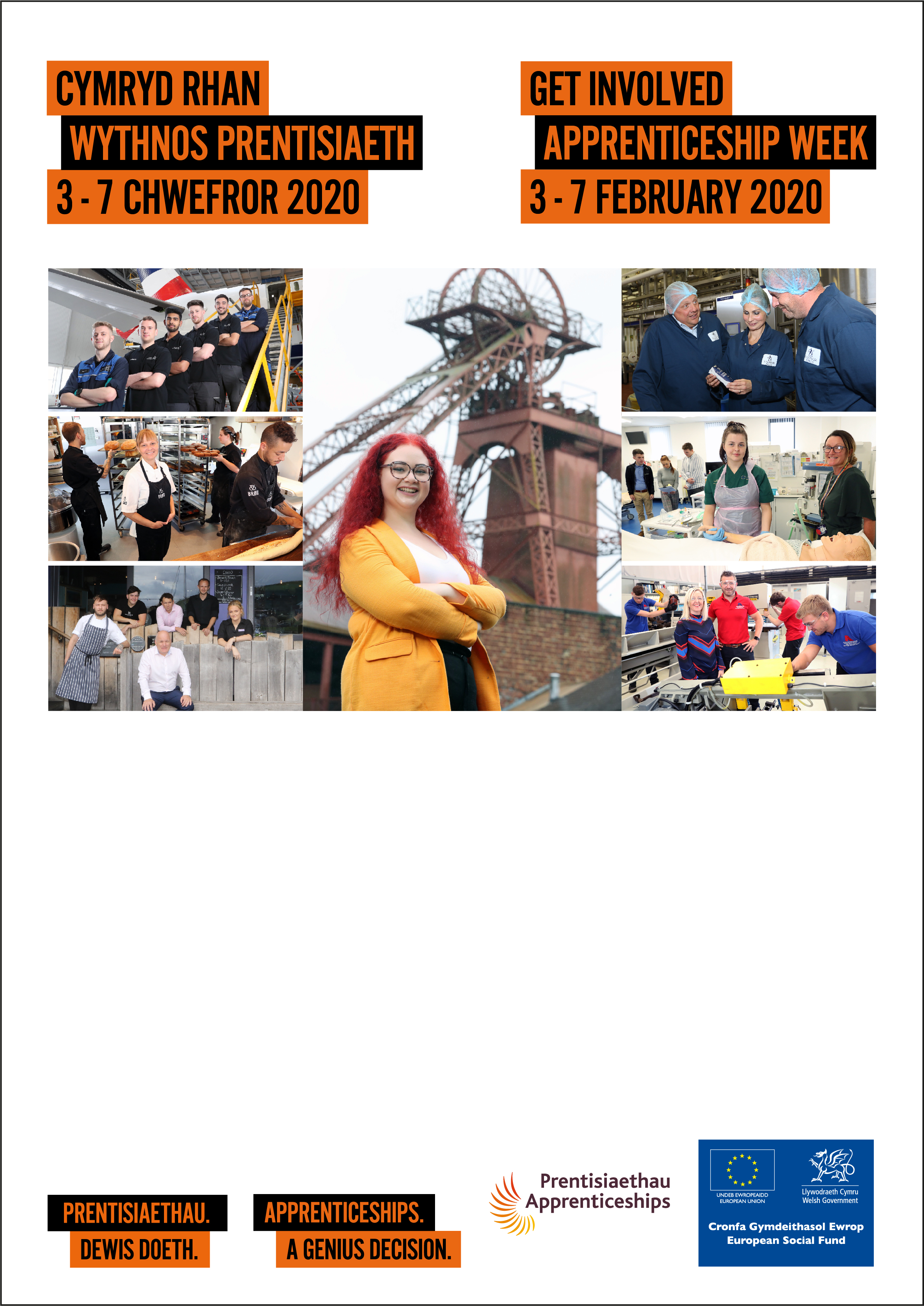 Text goes here | Mae'r testun yn mynd yma